     «Е-Заң көмегі»        Основной целью запуска информационной системы является упрощение доступа для населения к квалифицированной юридической помощи, а также автоматизация адвокатской деятельности и деятельности юридических консультантов по обеспечению населения юридической помощью. ИС «Е-Заң көмегі» является единой информационной системой юридической помощи, которая представляет собой платформу для предоставления и получения юридических услуг. При этом получение услуг возможно в онлайн либо в офлайн формате, что актуально в период пандемии в стране.
      Посредством ИС «Е-Заң көмегі» возможно найти (выбрать) адвоката и/или юридического консультанта, при этом имеется критерий поиска специалиста (по специализации, стаж работы) и проверка его данных (наличие лицензии, членство в палате юридических консультантов либо в коллегии адвокатов).
      Таким образом, информационная система нацелена на обеспечение и упрощение доступа гражданам к квалифицированной юридической помощи.
        Выбрать адвоката, юриста можно найти через ссылки «Е-Заң көмегі».«Е-Заң көмегі»         «Е-Заң көмегі» АЖ - заң көмегін көрсетудің бірыңғай ақпараттық жүйесі, ол құқықтық қызметтерді көрсету мен алуға арналған алаң.
          Бұл ретте қызметтерді онлайн немесе офлайн режимде алуға болады, бұл елдегі пандемия кезінде өте маңызды. «Е-Заң көмегі» АЖ арқылы заңгерді және/ немесе заң консультантын табуға (таңдауға) болады, бұл ретте маманды іздеу (мамандығы бойынша, жұмыс тәжірибесі бойынша) және оның деректерін тексеру критерийі көзделген (лицензиясын, заң консультанттары палатасына немесе адвокаттар алқасына мүшелігін). Осылайша, жоғарыда көрсетілген ақпараттық жүйе азаматтардың білікті заң көмегіне қолжетімділігін қамтамасыз етуге және жеңілдетуге бағытталған. 
       Адвокатты, заңгерді таңдау үшін «Е-Заң көмегі» АЖ-і немесе eup.kz сілтемесі арқылы табуға  болады.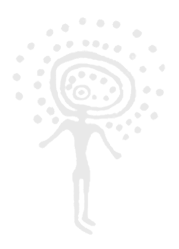 ҚР Президентінің сайтыҚР Тұңғыш Президенті – Елбасының сайтыҚР Премьер-Министрінің сайтыҚР Парламентінің сайтыҚР Мемлекеттік рәміздеріҚР Президентінің жолдауларыҚР Үкіметінің құрылымыЗаңнамаАшық ҮкіметТұрақты даму мақсаттарыТерминдер мен қысқартулар